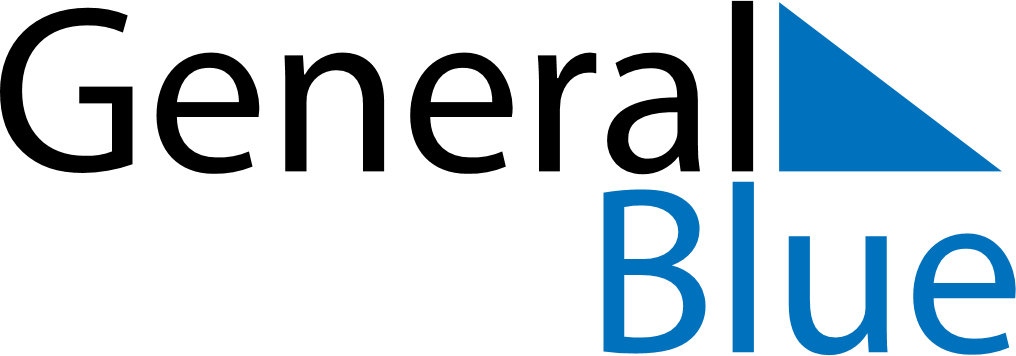 May 2027May 2027May 2027May 2027South AfricaSouth AfricaSouth AfricaSundayMondayTuesdayWednesdayThursdayFridayFridaySaturday1Workers’ Day23456778910111213141415Mother’s Day161718192021212223242526272828293031